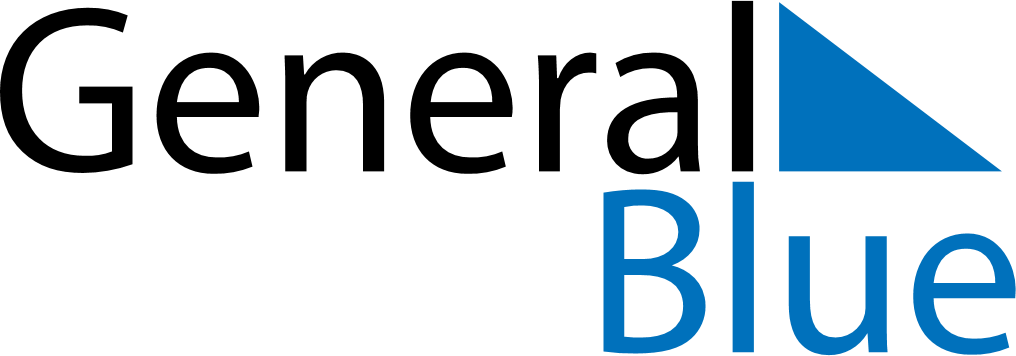 Daily PlannerJune 21, 2020 - June 27, 2020Daily PlannerJune 21, 2020 - June 27, 2020Daily PlannerJune 21, 2020 - June 27, 2020Daily PlannerJune 21, 2020 - June 27, 2020Daily PlannerJune 21, 2020 - June 27, 2020Daily PlannerJune 21, 2020 - June 27, 2020Daily Planner SundayJun 21MondayJun 22TuesdayJun 23WednesdayJun 24ThursdayJun 25 FridayJun 26 SaturdayJun 27MorningAfternoonEvening